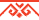 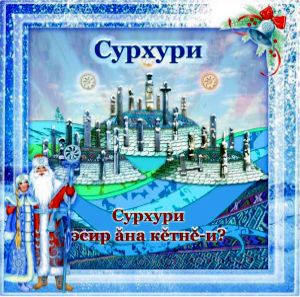 Абдулинский р-онС. Николькино\МБОУ «Николькинская СОШ»10 ноября 2011 годаСурхури – старинный чувашский праздник. Он отмечался в период зимнего солнцестояния, когда день начинал прибывать. Сурхури обычно праздновался целую неделю. Позднее этот национальный праздник нового года совпал с христианским рождеством (раштав) и продолжался до крещения (кашарни). Во время празднования Сурхури проводились обряды, призванные обеспечить хозяйственные успехи и личное благополучие людей, хороший урожай и приплод скота в новом году. В первый день Сурхури детвора собиралась группами и обходила деревню подворно. При этом дети распевали песни о наступлении нового года, поздравляли односельчан с праздником, приглашали других ребят присоединиться к их компании. Хозяева встречали ребят у распахнутых ворот, приглашали в избу и угощали специально приготовленными угощениями и непременно жареным горохом. Большое место в празднике Сурхури занимали ряженные – Хель Мучи (Дед Мороз) и Юр Пики (Снегурочка), а так же танцы, песни, игры и гадания.Участники:1. Стекольникова Ю.В. – зам директора по ВР «МБОУ «Николькинская СОШ»2. Никифоров В.Б – аккомпаниатор, учитель технологии МБОУ «Николькинская СОШ»3. Степанова Э.Б. – заведующий сельским домом культуры с. Николькино4. Кузьмина А.В. – ученица 11 класса5.  Трофимова А.И. – ученица 11 класса6. Самойлова А.А. – ученица 10 класса7. Медведева О.С. – ученица 9 класса8. Петров В.Л. – ученик 9 класса9. Петрова А.В. -  ученица 8 класса10. Трофимова  К.И. – ученица 7 класса11. Дементьева  Н.Г. -  ученица 7 классаХод выступления1. Подготовка сцены.На сцене стоят атрибуты зимнего леса, избушка Хель Мучи (Деда мороза) и Юр Пики ( Снегурочки).2. Вступление.Звучит музыка, на сцену выходят хозяева праздника и поют песню-призыв на праздник встречи Сурхури, во время пения собираются девушки на празднование и танцуют ритуальный танец с платками, символизирующими их достижения за прошедший год . Песня « Чун  черерень»1. Шанкар-шанкр шив юхать , шив юхать.   (Журчит ручей)   Петенм чун-чер сер шивне тутунать          (Земля, растения, животные напились свежей воды)П\в: Ен-ен таять сас таять те сас каять.      (Летит мой голос по всей земле)Пирень вайа вал пуслать  те саванать       (Созывает он всех моих родных )Ен-ен таять сас таять те сас каять.             (На праздник встречи нового года)Пирень вайа вал пуслать те саванать2. Пирень уйэх сульте чух, сульте чух   (Когда месяц будет высоко над землей)Сака вайа пуханар, пуханар                       (Друзья, соберемся вместе!)     П\в: тот же.3. Тус-йыш перле пулна чух, пулна чух.   (Когда мы вместе – душа радуется)Чун –черерень саванар, саванар                  (Так давайте же радостно встретим начало нового года)П\в: тот же.3. Приветствие ведущих – хозяев праздника.	- Аван та сыва пулар тавансем, танташсем, менпур синсем. (Добрый день дорогие друзья)- Сире саламлат Абдулинский районен Ялбай ялень коллективе «Асамат кепере» (Вас приветствует коллектив Абдулинского района Николькинской средней общеобразовательной школы «Радуга»)- Сегодня мы хотим вам представить национальный чувашский праздник встречи нового года – «Сурхури»-Сурхури! Сурхури!                                                   (Новый год! Новый год!)Ситре кетне сурхури!                                               ( Долгожданный Новый год!)Сурхури ситне, куратр-и?                                         ( Новый год настал, видали?)Хирес тухса илетер-и?                                              ( С радостью его встречаете?)-Хапха усса хутар-и?                                                ( Ворота отворяете?)Атьр, тухар, ачасем,                                                  (Выходите же, ребята,)Урам тарах кайапар,                                                  (Все по улицам пойдем,)Килерень киле сурепер,                                            (Дом за домом обойдем),-Салат-хамла пухапар,                                              (Хмель и солод соберем,)Кукаль-симес пухапар,                                            (Пирожочков наберем ),Сурхури ески тавапар!                                            ( Пир горою провернем!)Сурхури-тек сурхури!                                             ( Новый год так Новый год!)- Чапла пултар сурхури!                                          ( Славно справим Новый год!)Керкури те Варвари,                                                (Вы, Варвара и Григорий,)Сурхурине пыратар –и?                                          (Вы придете к нам на пир?)Пырассине пыратар,                                              ( Приходите, рады вам,)Кемель нухрат паратар-и?                                    ( Принесите денег нам!)           -Ой, менле паян лаях кун!                                        -Пахар-ха, кунта камантр пурте ларать!-Кам пуранат ши кунта?-А епе пелетеп, кам кунда пуранат!-Кам?-Кунта пуранат Хель Мучи!-Хель Мучи?-Меньшень-ши Хель Мучи чарашне илемлетмес. Атар ха, ачасем, пулашар Хель мучине , илемлетерь ку чарашне!-Илемлетерь!      4. Дети поют песню о первом снеге, наступлении сурхури и украшают елочку (чараш)Юр савать1. Юр савать перремеш юр. – 2 раза   (Падает снег – первый снег)Юр савать тухса  ес кур                            (Падает снег – выйди, посмотри)Саванасла есе пул                                     (Радуйся вместе с нами)Пурте сурес  урампа                                ( Все идут по улице)Юр перчи вылять сампа                           (Первый снежок играет с нами)Пит сене ачаш укеть                                 (Щекочет наши щечки)Катаклать те ирелеть                                   (Щекочет и тает первый снег)2. Юр савать перремеш юр. – 2 раза   (Падает снег – первый снег)Сахар пек таса шап-шур                            (Как сахарок он белый)Чамарта та тытса кур                                 (Попробуй сделать из него снежный ком)     Камала секленьтереть                            ( Мою душу радует)Йапатать те илертеть                                 (Мое сердце радует)Ман сурес килет касчень                          (Мне хочется до самого вечера)Надарт-надарт юр синче                         (Гулять по скрипучему снегу)3. Юр савать перремеш юр. – 2 раза   (Падает снег – первый снег)Юр савать тухса  ес кур                            (Падает снег – выйди, посмотри)Саванасла есе пул                                     (Радуйся вместе с нами)Пурте сурес урампа                                ( Все идут по улице)Юр перчи вылять санпа                           (Первый снежок играет с нами)Пит сене ачаш укеть                                 (Щекочет наши щечки)Катаклать те ирелеть                                   (Щекочет и тает первый снег)Юр савать – 4 раза                                 (Снег идет)Тухса ес кур                                             (Выйди, посмотри)Саванасла есе пул                                  (Радуйся первому снегу)    5. Появление ряженых – Хель Мучи и Юр Пики.--Пах-ха, Юр Пики, кунта пирень ханасем кильне икень!- Куратап-ха, менле хитре пирень чараша илемлетне весем. Калар-ха,  Хель Мучи, хаван парнюсене!-Тахтар, кирле мар пире нименте, эпирь хамар сире савантарашень, пирень юрасем, ташасем сире парне пулчар.-Юрать, ачасем, пите савантартар, анчах-та эпе тупмалли юмахсем сире каламасан лапланаймастап!- Кала апла, Хель Мучи!6. Звучат старинные чувашские загадки, за которые дети, отгадав, получают сладкие подарки.1. Вал керекпе, калпакпа.Унан пысак хутас пур.Вал парнесем паратт. Кам вал? (Хель Мучи)2. Ана сене султа лартасе,Ун синче тете нумай.Ун тавра ачасем юрласе, ташлассе (Чараш)3.  Сулла тумланатт, хелле хыванать (Йывас)7. Чувашский танец.- Менле хитре санан юмахусем пульчес, Хель Мучи. Анчах-та ивантан пуль, ларса канн, эпирь сана чаваш ташшине ташласа паратпар. 8. Заключительная песня, завершающая первый день празднования Сурхури.- Эх, савантартар – так , савантартар. Маттурсем! Айтер хасер пиренпе перле сене сул кетсе илепер, сене сул юррине юрлапар.Сене сул.1.Ачасем тулта вылясе, хель мучи, купа тавасе.            (Дети играют на улице и лепят снеговика.)  Сашук хйань суныпе туртарать шур йытыне.             (Саша свою собаку катает на саночках)Ельтерсем часах сырасе, сирмана сула тухасе.            (Дети на лыжах катаются вдоль речки)     Яранасе нумайчень,  самсысем херленичень.                 (Катаются пока их носики не раскраснеются)   П\в: Сене сул, сене сул !                                                    (Новый год, новый год!)Килсе ситре сене сул!                                                        (К нам приходит новый год!)2. Парсинче хавас саспа кашкарасе пах кана                  (На катке все веселятся)Хаваласе пушкапа самха йавар шайбаба.                        (И гоняют весело мяч по льду)            Старик кукар патак па пахса тача санаса.                       ( За игрой ребят наблюдает Дедушка с кривой палкой) Сентермере саыванпа сиксе тухре шахарса.                 (Не выдержав,  он выбежал на лед)  П\в: тот же.3. Старик тарах тар юхать, саплах шайба хавалать    (Дедушка стал участвовать в игре)Апла-капла чупаймас, ик йенне те вал ярать.              (Не может бегать Дед и пропускает шайбы)Лартре кутан шевлене, таварче саннысене                  (Дедушка насупился, закатал рукава)Хурса ситре шайбине, чиксе хуче кассине.          (Хотел положить на лед, но сунул шайбу  в карман и пошел домой)             П\в: тот же9. Завершение праздника, пожелание всем доброго нового года.-Висе тесле выльахар-черлехер                      (Да будут три вида вашего скота)Хутасла парса пек хунавла пултар.              (Многочисленными , как горошины в стручке)- Шутерне парса пек мантар пултар            (Тучными, как моченые горошки)Ашалана парса пек писе пултар.                 (Крепкими, как жареные горошины)Пер весе шив патенче пултар .                      (Один конец стада да будет у водопоя)Тепер весе картара пултар.                           (Другой конец да будет в хлеву!)